CHAPTER 3SECRETARY OF STATE(REPEALED)§51.  Rules and regulations(REPEALED)SECTION HISTORYPL 1975, c. 771, §303 (AMD). PL 1977, c. 694, §485 (RPR). PL 1993, c. 683, §A1 (RP). PL 1993, c. 683, §B5 (AFF). §51-A.  Offices(REPEALED)SECTION HISTORYPL 1971, c. 523 (NEW). PL 1987, c. 348, §1 (AMD). PL 1989, c. 510, §1 (AMD). PL 1993, c. 683, §A1 (RP). PL 1993, c. 683, §B5 (AFF). §52.  Agents, examiners and investigators(REPEALED)SECTION HISTORYPL 1971, c. 360, §3 (AMD). PL 1977, c. 481, §3 (AMD). PL 1979, c. 559, §1 (AMD). PL 1981, c. 696, §2 (AMD). PL 1987, c. 644, §2 (AMD). PL 1989, c. 866, §§B3,26 (AMD). PL 1993, c. 683, §A1 (RP). PL 1993, c. 683, §B5 (AFF). §52-A.  Municipal officials as agents(REPEALED)SECTION HISTORYPL 1975, c. 99 (NEW). PL 1977, c. 557, §§1,2 (AMD). PL 1977, c. 694, §486 (RPR). PL 1979, c. 23, §2 (AMD). PL 1979, c. 48 (AMD). PL 1979, c. 591 (AMD). PL 1981, c. 85 (AMD). PL 1987, c. 262 (AMD). PL 1987, c. 588 (AMD). PL 1991, c. 111 (AMD). PL 1991, c. 597, §§2,3 (AMD). PL 1993, c. 297, §A2 (AMD). PL 1993, c. 297, §A39 (AFF). PL 1993, c. 683, §A1 (RP). PL 1993, c. 683, §B5 (AFF). §52-B.  Municipalities designated to register all motor vehicles(REPEALED)SECTION HISTORYPL 1977, c. 560 (NEW). PL 1977, c. 694, §487 (RP). §52-C.  Appointment of agents for renewal of operator's licenses only(REPEALED)SECTION HISTORYPL 1993, c. 297, §A3 (NEW). PL 1993, c. 297, §A39 (AFF). PL 1993, c. 683, §A1 (RP). PL 1993, c. 683, §B5 (AFF). §53.  Hearings; fees of witnesses; summary process(REPEALED)SECTION HISTORYPL 1971, c. 360, §4 (AMD). PL 1977, c. 694, §488 (AMD). PL 1993, c. 683, §A1 (RP). PL 1993, c. 683, §B5 (AFF). §54.  Notice of hearing(REPEALED)SECTION HISTORYPL 1977, c. 694, §489 (RPR). PL 1993, c. 683, §A1 (RP). PL 1993, c. 683, §B5 (AFF). §55.  Collection of fees; reports(REPEALED)SECTION HISTORYPL 1971, c. 360, §5 (AMD). PL 1971, c. 394, §1 (AMD). PL 1975, c. 771, §304 (AMD). PL 1977, c. 694, §490 (AMD). PL 1987, c. 781, §§1,15 (AMD). PL 1993, c. 683, §A1 (RP). PL 1993, c. 683, §B5 (AFF). §55-A.  Payment of fees resulting in protest(REPEALED)SECTION HISTORYPL 1967, c. 257 (NEW). PL 1993, c. 683, §A1 (RP). PL 1993, c. 683, §B5 (AFF). §55-B.  Recovery of fees or taxes resulting in protest(REPEALED)SECTION HISTORYPL 1971, c. 109 (NEW). PL 1975, c. 702, §2 (RPR). PL 1975, c. 731, §22 (AMD). PL 1975, c. 770, §143 (RPR). PL 1977, c. 694, §§491,492 (AMD). PL 1979, c. 663, §§166,167 (AMD). PL 1983, c. 455, §8 (AMD). PL 1989, c. 866, §§A1,B26 (AMD). PL 1993, c. 683, §A1 (RP). PL 1993, c. 683, §B5 (AFF). PL 1993, c. 698, §3 (AMD). PL 1997, c. 393, §A32 (AMD). §56.  Abstract of laws published(REPEALED)SECTION HISTORYPL 1971, c. 360, §6 (AMD). PL 1971, c. 593, §22 (AMD). PL 1993, c. 683, §A1 (RP). PL 1993, c. 683, §B5 (AFF). §57.  Records open to public; complaint confidential(REPEALED)SECTION HISTORYPL 1971, c. 360, §6 (AMD). PL 1985, c. 401, §1 (AMD). PL 1993, c. 683, §A1 (RP). PL 1993, c. 683, §B5 (AFF). §57-A.  Reports of records(REPEALED)SECTION HISTORYPL 1975, c. 702, §3 (NEW). PL 1975, c. 770, §§145,146 (AMD). PL 1979, c. 439, §6 (AMD). PL 1981, c. 492, §E1 (AMD). PL 1993, c. 658, §4 (AMD). PL 1993, c. 683, §A1 (RP). PL 1993, c. 683, §B5 (AFF). §58.  Certificate as evidence(REPEALED)SECTION HISTORYPL 1971, c. 360, §6 (AMD). PL 1977, c. 184, §2 (AMD). PL 1981, c. 679, §10 (AMD). PL 1993, c. 683, §A1 (RP). PL 1993, c. 683, §B5 (AFF). §58-A.  Computer transcripts(REPEALED)SECTION HISTORYPL 1983, c. 773, §1 (NEW). PL 1991, c. 549, §11 (AMD). PL 1991, c. 549, §17 (AFF). PL 1993, c. 683, §A1 (RP). PL 1993, c. 683, §B5 (AFF). §58-B.  Central computer system(REPEALED)SECTION HISTORYPL 1985, c. 725, §I (NEW). PL 1993, c. 683, §A1 (RP). PL 1993, c. 683, §B5 (AFF). §59.  Facsimile signature of Secretary of State(REPEALED)SECTION HISTORYPL 1971, c. 360, §6 (AMD). PL 1981, c. 679, §11 (AMD). PL 1993, c. 683, §A1 (RP). PL 1993, c. 683, §B5 (AFF). §60.  Two-year old records may be destroyed(REPEALED)SECTION HISTORYPL 1965, c. 441, §4 (RP). §61.  Application file; refusal to register a license(REPEALED)SECTION HISTORYPL 1993, c. 683, §A1 (RP). PL 1993, c. 683, §B5 (AFF). The State of Maine claims a copyright in its codified statutes. If you intend to republish this material, we require that you include the following disclaimer in your publication:All copyrights and other rights to statutory text are reserved by the State of Maine. The text included in this publication reflects changes made through the First Regular and First Special Session of the 131st Maine Legislature and is current through November 1. 2023
                    . The text is subject to change without notice. It is a version that has not been officially certified by the Secretary of State. Refer to the Maine Revised Statutes Annotated and supplements for certified text.
                The Office of the Revisor of Statutes also requests that you send us one copy of any statutory publication you may produce. Our goal is not to restrict publishing activity, but to keep track of who is publishing what, to identify any needless duplication and to preserve the State's copyright rights.PLEASE NOTE: The Revisor's Office cannot perform research for or provide legal advice or interpretation of Maine law to the public. If you need legal assistance, please contact a qualified attorney.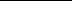 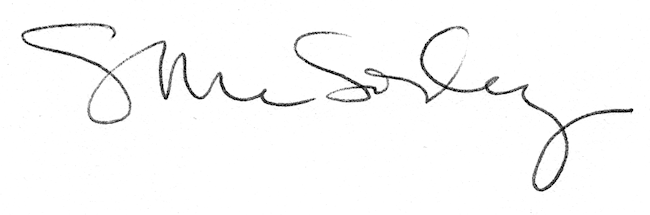 